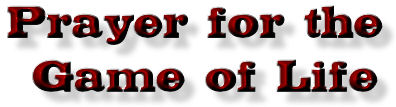 Richard Cardinal Cushing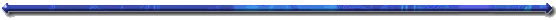 DEAR GOD, help me be a good sport in the game of life. I don't ask for an easy place in the line-up. Put me anywhere you need me. I only ask that I can give you 100% of everything I have. If all the hard drives seem to come my way, I thank you for the compliment. Help me to remember that you never send a player more trouble then he can handle with your help… And help me, Lord, to accept the bad breaks as part of the game. May I always play on the square no matter what others do…Help me study…THE BOOK so I'll know the rules… Finally, God, if the natural turn of events goes against me and I am benched for sickness or old age, help me accept that as a part of the game, too. Keep me from whimpering that I was framed or that I got a raw deal. And when I finish the final inning, I ask for no laurels; all I want is to believe in my heart, I played as well as I could and that I didn't let you down. Amen.